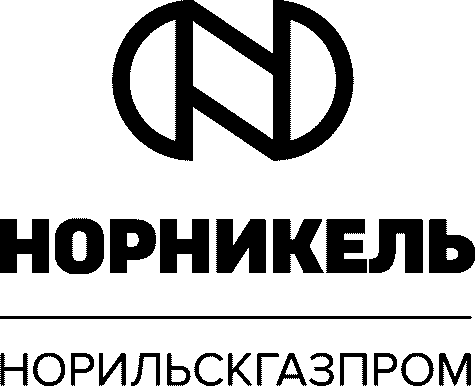 ПРОТОКОЛочного заседания закупочной комиссии по проведению переторжки и определению победителя запроса предложений 	Название:Запрос предложений на выполнение работ по разработке и согласованию проекта обоснования расчетной (предварительной) санитарно-защитной зоны для объекта "Полигон для захоронения твердых бытовых и промышленных отходов в п. Тухард.Исполнитель закупки - ОКСиР.Дата проведения заседания: 13.11.2018.Место проведения: 663318, Красноярский край, г. Норильск, ул. Орджоникидзе, д. 14 «а».Состав закупочной комиссии: Науман М.В., Третьяков М.М., Квитка В.Г., Спешилова Е.А., Ларин В.В., Кузнецова Е.С., Аминов С.С.ПРИСУТСТВОВАЛИ:Из 7 членов закупочной комиссии присутствовали 7 человек, кворум имеетсяПОВЕСТКА ДНЯ:Вскрытие конвертов с заявками на участие в закупочной процедуре;Рассмотрение заявок участников на соответствие отборочным критериям, предусмотренным закупочной документацией.Рассмотрение результатов проверки участников УБиР;Проведение оценочной стадии;Вскрытие конвертов с коммерческими предложениями участников и их рассмотрение;Проведение переторжки и определение победителя.Информация о лоте:Рассмотрели по вопросу № 1 повестки:Информация о проведении запроса предложений была размещена 09.10.2018 года в ЕИС.Срок приема заявок по запросу предложений истек в 17 ч. 00 мин. 22.10.2018 года (время местное).Процедура вскрытия конвертов с заявками участников осуществлялась по адресу: 663318, Красноярский край, г. Норильск, ул. Орджоникидзе, д. 14 «а». На момент окончания срока приема заявок в адрес закупочной комиссии поступило три заявки от следующих участниковРассмотрели по вопросу № 2 повестки:По результатам проведенной проверки заявок участников на соответствие отборочным критериям, предусмотренным закупочной документацией, Закупочной комиссией принято решение о том, что, ООО «Экостандарт «Технические решения», НО «ФСЭБ», ООО «КСЭП Геоэкология Консалтинг» соответствуют отборочным критериям, предусмотренным закупочной документацией.Рассмотрели по вопросу № 3 повестки:По результатам проверки заявок участников УБиР, получено заключение о том, что 
АО «Норильскгазпром» вправе вступать в производственные и финансово-хозяйственные отношения с данными организациями.Решили:По вопросу № 2-3:Закупочной комиссией принято решение допустить к дальнейшему участию в закупочной процедуре заявки следующих участников: ООО «Экостандарт «Технические решения»;НО «ФСЭБ»;ООО «КСЭП Геоэкология Консалтинг».Рассмотрели по вопросу № 4:Оценка организационных и технических возможностей Участников осуществлялась закупочной комиссией согласно оценочным критериям, предусмотренным закупочной документацией.По итогам оценки организационных и технических возможностей Участников по оценочным критериям, предусмотренным закупочной документацией, участникам присвоены следующие баллы:Рассмотрели по вопросу № 5:Процедура вскрытия коммерческих предложений проведена 12.11.2018 в 15 ч. 00 мин. по местному времени по адресу: г. Норильск, ул. Орджоникидзе, д.14 «а».По результатам вскрытия конвертов с коммерческими предложениями Участников были получены следующие данные:Решили:По вопросу № 5:Допустить заявки следующих участников к переторжке:ООО «Экостандарт «Технические решения»;НО «ФСЭБ»;ООО «КСЭП Геоэкология Консалтинг».Рассмотрели по вопросу № 6:По результатам проведения переторжки, с учетом полученных от Участников итоговых коммерческих предложений, места Участников распределились следующим образом:*Участники отказались от участия в переторжке.Решили:По вопросу № 6:1.	Признать переторжку состоявшейся.2.	Признать победителем запроса предложений на выполнение работ по разработке и согласованию проекта обоснования расчетной (предварительной) санитарно-защитной зоны для объекта "Полигон для захоронения твердых бытовых и промышленных отходов в п. Тухард 
ООО «Экостандарт «Технические решения», занявшее первое место, со стоимостью итогового коммерческого предложения 822 033,90 рублей без учета НДС.3.	Считать ООО «КСЭП Геоэкология Консалтинг», занявшим второе место, со стоимостью коммерческого предложения 799 830,51 руб. без учета НДС.4.	Считать НО «ФСЭБ», занявшим третье место, со стоимостью коммерческого предложения 850 000,00 руб. без учета НДС.5.	Заключить договор на выполнение работ по разработке и согласованию проекта обоснования расчетной (предварительной) санитарно-защитной зоны для объекта "Полигон для захоронения твердых бытовых и промышленных отходов в п. Тухард с ООО «Экостандарт «Технические решения» на сумму 822 033,90 рублей без учета НДС.6.	Направить официальное уведомление в адрес ООО «Экостандарт «Технические решения» о признании его победителем.Срок: в течение 3 (трёх) дней с момента утверждения настоящего протокола.7. Разместить в Единой информационной системе настоящий протокол.Срок: в течение 3 (трёх) дней с момента утверждения настоящего протокола.Повестка дня исчерпана. Заседание закупочной комиссии закрыто.Решения приняты единогласно.Утверждаю:Председатель закупочной комиссии______________ М.В. Науман«_16___»___ноября_____2018 г.14.11.2018 г.№ НГП/134-пр-ззкПредседатель ЗКНауман Максим ВладимировичЗаместитель Генерального директора по экономике и финансам АО «Норильскгазпром»Члены ЗКТретьяков МихаилМихайловичДиректор по капитальному строительству АО «Норильскгазпром»Члены ЗККвитка Владимир ГеннадьевичНачальник управления технического контроля АО «Норильскгазпром»Члены ЗКСпешилова Евгения АлександровнаНачальник ОКСиР АО «Норильскгазпром»Члены ЗКЛарин Виталий ВикторовичЗаместитель начальника отдела защиты информации и IT-инфраструктуры 
АО «Норильскгазпром»Члены ЗККосован Татьяна АлександровнаИ.о. начальника планово-экономического управления АО «Норильскгазпром»Члены ЗКАминов Станислав СергеевичНачальник УЗДиДР АО «Норильскгазпром»Секретарь ЗК(без права голоса)Великосельский Илья ЮрьевичВедущий юрисконсульт ОРиСЗД УЗДиДР АО «Норильскгазпром»ОКВЭД2ОКПД2Предмет закупкиНачальная (максимальная) цена в рублях без учета НДССостав/объемтоваров, работ, услугСрок выполнения работ/оказания услуг/поставки товараАвансированиеНезависимая гарантия71.12.5371.12.19.000Выполнение работ по разработке и согласованию проекта обоснования расчетной (предварительной) санитарно-защитной зоны для объекта "Полигон для захоронения твердых бытовых и промышленных отходов в п. Тухард999 284,00В соответствии с техническим заданием (приложение № 1 к Договору)С момента заключения договора по 31.03.2019Не предусмотреноНе предусмотреноРег. № заявкиНаименование организацииДата и время подачи заявок (время местное)ИННКППОГРНПринадлежность Участника к субъектам малого и среднего предпринимательства1.ООО «Экостандарт «Технические решения»19.10.2018 в 12:3077096759517701010011067746567855 Принадлежит к СМСП2.НО «ФСЭБ»22.10.2018 в 12:0024630458912466010011022402137735Принадлежит к СМСП3.ООО «КСЭП Геоэкология Консалтинг»22.10.2018 в 16:1566703324116685010011116670007750Принадлежит к СМСП№ п/пНаименование критериевБаллы/КонтрагентБаллы/КонтрагентБаллы/Контрагент№ п/пНаименование критериевООО «Экостандарт «Технические решения»НО «ФСЭБ»ООО «КСЭП Геоэкология Консалтинг»1.Опыт участника с положительным результатом выполнения работ по разработке и согласованию проекта обоснования расчетной (предварительной) санитарно-защитной зоны 0,040,000,042.Опыт участника с положительным результатом по согласованию проекта обоснования расчетной (предварительной) санитарно-защитной зоны в Управлении Роспотребнадзора по Красноярскому краю (0,000,000,003Наличие положительных отзывов по выполнению работ по разработке и согласованию в установленном законодательством порядке проекта обоснования расчетной (предварительной) санитарно-защитной зоны 0,030,000,034Выполнение оценки риска для здоровья населения в отношении объекта, на который разрабатывался проект обоснования расчетной (предварительной) санитарно-защитной зоны, с получением заключения специализированной организацией 0,100,020,02ИТОГО общий средний баллИТОГО общий средний балл0,170,020,09№Наименование участникаНачальная (максимальная) стоимостьСтоимость коммерческого предложения участниковАвансированиеНезависимые гарантии1ООО «Экостандарт «Технические решения»999 284,00889 230,51Не предусмотреноНе предусмотрено2НО «ФСЭБ»999 284,00822 033,90Не предусмотреноНе предусмотрено3ООО «КСЭП Геоэкология Консалтинг»999 284,00850 000,00Не предусмотреноНе предусмотреноМестоНаименование участникаБалл тех. оценкиБалл КПИтоговый баллПервоначальная цена ТКП участников, руб., без учета НДСОкончательная цена ТКП, руб., без учета НДСПроцент снижения от начальной (максимальной) стоимости1ООО «Экостандарт «Технические решения»0,170,780,95822 033,90822 033,90*17,742ООО «КСЭП Геоэкология Консалтинг»0,090,800,89889 230,51799 830,5119,963НО «ФСЭБ»0,020,750,77850 000,00850 000,00*14,94Секретарь закупочной комиссииИ.Ю. Великосельский